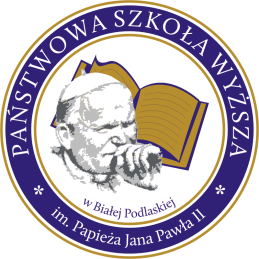 AKADEMICKIE CENTRUM EDUKACJI USTAWICZNEJFORMULARZ ZGŁOSZENIOWYNAZWA KURSU:  KURS  WYCHOWAWCÓW  PLACÓWEK WYPOCZYNKU DZIECI 
                                                                  I MŁODZIEŻYDane personalne:Jestem studentem/studentką PSW na kierunku …………………………………………Wyrażam zgodę na przetwarzanie moich danych osobowych na potrzeby organizacji kursu.                                                                        ……………………………………                                                                                               Podpis kandydataNiezbędne dokumenty:Dowód osobisty – potwierdzona xerokopiaŚwiadectwo ukończenia m.in. szkoły średniejDowód wpłaty za kurs w wys.  180 zł (nr konta: Bank Zachodni WBK o/Biała Podlaska 45 1500 1331 1213 3001 7949 0000 z dopiskiem KURS SAMOOBRONY).Komplet dokumentów można dostarczyć osobiście do pokoju 335R, bądź listownie na adres:
Państwowa Szkoła Wyższa im. Papieża Jana Pawła II 
ul. Sidorska 95/97, 21-500 Biała Podlaska 
z dopiskiem AKADEMICKIE CENTRUM  EDUKACJI  USTAWICZNEJ.